1. Comunicazioni della f.i.g.c.	32. Comunicazioni della lega nazionale dilettanti	32.1 Comunicati Ufficiali L.N.D.	32.2 Circolari Ufficiali L.N.D.	33. Comunicazioni del Comitato Regionale Lombardia	33.1 Consiglio Direttivo	33.2 Segreteria	33.2.1 PUBBLICAZIONE PROSSIMI COMUNICATI UFFICIALI	34. Comunicazioni per l’attività del Settore Giovanile Scolastico del C.R.L.	44.1 Attività S.G.S. di competenza L.N.D.	44.2 Attività di competenza s.g.s.	44.2.1 Pubblicazione circolare UFFICIALE	44.2.2 INCONTRI INFORMATIVI SCUOLE CALCIO ÉLITE	45. Notizie su Attività Agonistica	46. CALCIO femminile	56.1 segreteria	56.2 NOTIZIE SU ATTIVITA’ AGONISTICA	57. calcio a cinque	67.1 segreteria	67.1.1 CONVOCAZIONE PER allenamento – CATEGORIA FEMMINILE UNDER 25 CALCIO A 5	67.1.2 CONVOCAZIONE PER allenamento – CATEGORIA UNDER 17 – cALCIO A 5	77.1.3 CONVOCAZIONE PER ALLENAMENTO – CATEGORIA UNDER 15— CALCIO A 5	87.2 NOTIZIE SU ATTIVITA’ AGONISTICA	98. divisione calcio paralimpico sperimentale	118.1 segreteria	118.2 NOTIZIE SU ATTIVITA’ AGONISTICA	119. Delibere della Corte Sportiva di Appello Territoriale	119.1 Corte Sportiva di Appello Territoriale del CRL	11Nessuna Comunicazione	119.2 Tribunale Federale Territoriale del CRL	11Nessuna Comunicazione	1110. Rettifiche	1111. Legenda	12Legenda Simboli Giustizia Sportiva	121. Comunicazioni della f.i.g.c. Nessuna comunicazione2. Comunicazioni della lega nazionale dilettanti 2.1 Comunicati Ufficiali L.N.D.Nessuna comunicazione2.2 Circolari Ufficiali L.N.D.Nessuna comunicazione3. Comunicazioni del Comitato Regionale Lombardia3.1 Consiglio DirettivoNessuna comunicazione3.2 Segreteria3.2.1 PUBBLICAZIONE PROSSIMI COMUNICATI UFFICIALISi rende nota la pubblicazione dei prossimi Comunicati Ufficiali:Martedì 19 marzo p.v.: Comunicato di Giustizia Sportiva categorie Promozione, Allievi Under 17 Elite e Giovanissimi Under 15 EliteVenerdì 22 marzo p.v.: Comunicato Ufficiale ordinario con Giustizia Sportiva turno infrasettimanale categorie Promozione, Allievi Under 17 Elite e Giovanissimi Under 15 EliteVariazione Gare l.n.d. Nessuna comunicazione4. Comunicazioni per l’attività del Settore Giovanile Scolastico del C.R.L.4.1 Attività S.G.S. di competenza L.N.D.Nessuna comunicazioneVariazione Gare S.G.S. Nessuna comunicazione4.2 Attività di competenza s.g.s.4.2.1 Pubblicazione circolare UFFICIALENessuna comunicazione4.2.2 INCONTRI INFORMATIVI SCUOLE CALCIO ÉLITE Nessuna comunicazione5. Notizie su Attività AgonisticaNessuna comunicazione6. CALCIO femminile 6.1 segreteriaNessuna comunicazioneVariazione Gare calcio femminile Nessuna comunicazione6.2 NOTIZIE SU ATTIVITA’ AGONISTICANessuna comunicazione7. calcio a cinque 7.1 segreteria7.1.1 CONVOCAZIONE PER allenamento – CATEGORIA FEMMINILE UNDER 25 CALCIO A 5Le sottoelencate giocatrici, individuate dallo staff tecnico del C.R. Lombardia – L.N.D., sono convocate per lunedì 25 MARZO ore 19.30 inizio allenamento ore 20.00 ad ANNONE BRIANZA (LC)  via CARELLA Palazzetto dello Sport per un ALLENAMENTO.Si rammenta che il terreno di gioco è in LINOLEUM.Le stese, all’allenamento, dovranno presentarsi ai Responsabili del Comitato Regionale munite del corredo personale e di gioco (compreso parastinchi), documento di riconoscimento. Le Società interessate provvederanno ad avvertire le proprie giocatrici con la massima precisione e dovranno trasmettere via mail ca5crl@lnd.it le visite mediche delle ragazze convocate, per coloro che non le avessero ancora presentato, entro lunedì 25 Marzo 2024 ore 12.00.Solo per qualsiasi impedimento è fatto obbligo comunicare tramite email ca5crl@lnd.it la motivazione, corredata da pezza giustificativa, entro e non oltre lunedì 25 Marzo 2024 (entro le ore 12.00).Per tutte si considera la certa presenza.E' fatto modo per ulteriori altre necessità contattare telefonicamente il responsabile Sig. Gilardi Oscar al nr. 346 6310317 o 388 1959981.Si ricorda che la mancata adesione alla convocazione, senza giustificate motivazioni, può comportare il deferimento agli Organi Disciplinari, ai sensi dell'Art. 76 delle N.O.I.F., sia delle Società che dei giocatori.7.1.2 CONVOCAZIONE PER allenamento – CATEGORIA UNDER 17 – cALCIO A 5I sottoelencati giocatori, individuati dallo staff tecnico del C.R. Lombardia – L.N.D., sono convocati per lunedì 25 Marzo 2024 alle ore 15.30 presso Centro Sportivo – Via Carreggia – Cardano al Campo (VA) per un allenamento con inizio ore 16.00.Gli stessi, alla gara, dovranno presentarsi ai Responsabili del Comitato Regionale muniti del corredo personale e di gioco (compreso parastinchi), DOCUMENTO di RICONOSCIMENTO.Le Società interessate provvederanno ad avvertire i propri giocatori con la massima precisione e dovranno trasmettere via mail ca5crl@lnd.it le visite mediche dei ragazzi convocati, per coloro che non le avessero ancora presentate, entro lunedì 25 Marzo 2024.Solo per qualsiasi impedimento è fatto obbligo comunicare tramite email ca5crl@lnd.it la motivazione, corredata da pezza giustificativa, entro e non oltre lunedì 25 Marzo 2024 (entro le ore 12.00).Per tutti gli altri si considera la certa presenza.E' fatto modo per ulteriori altre necessità contattare telefonicamente il responsabile Sig. Gilardi al nr. 346 6310317 o 388 1959981.Si ricorda che la mancata adesione alla convocazione, senza giustificate motivazioni, può comportare il deferimento agli Organi Disciplinari, ai sensi dell'Art. 76 delle N.O.I.F., sia delle Società che dei giocatori.7.1.3 CONVOCAZIONE PER ALLENAMENTO – CATEGORIA UNDER 15— CALCIO A 5 I sottoelencati giocatori, individuati dallo staff tecnico del C.R. Lombardia – L.N.D., sono convocati per martedì 2 Aprile 2024 alle 19.15 presso Centro Sportivo Comunale – Via Don Guanella  –  Bulciago (LC) per una gara amichevole contro la formazione dell’ Energy Saving che ringraziamo per l’ospitalità.Gli stessi, alla gara, dovranno presentarsi ai Responsabili del Comitato Regionale muniti del corredo personale e di gioco (compreso parastinchi), documento di riconoscimento. Le Società interessate provvederanno ad avvertire i propri giocatori con la massima precisione e dovranno trasmettere via mail ca5crl@lnd.it le visite mediche dei ragazzi convocati, per coloro che non le avessero ancora presentate, entro martedì 2 Aprile 2024.Solo per qualsiasi impedimento è fatto obbligo comunicare tramite mail ca5crl@lnd.it la motivazione, corredata da pezza giustificativa, entro e non oltre Martedì 2 Aprile 2024 (entro le ore 12.00).Per tutti gli altri si considera la certa presenza.E’ fatto modo per ulteriori altre necessità contattare telefonicamente il responsabile Sig. Gilardi al nr. 346 6310317 o 388 1959981.Si ricorda che la mancata adesione alla convocazione, senza giustificate motivazioni, può comportare il deferimento agli Organi Disciplinari, ai sensi dell'Art. 76 delle N.O.I.F., sia delle Società che dei giocatori.Variazione Gare calcio a 5 7.2 NOTIZIE SU ATTIVITA’ AGONISTICACalcio a 5 Serie C1VARIAZIONI AL PROGRAMMA GARERECUPERO PROGRAMMATOGIRONE AGARA VARIATAGIRONE ARISULTATIRISULTATI UFFICIALI GARE DEL 15/03/2024Si trascrivono qui di seguito i risultati ufficiali delle gare disputateGIUDICE SPORTIVOIl Giudice Sportivo, Dott. Rinaldo Meles, assistito dal rappresentante dell'A.I.A., Avv. De Leo Daniele, con la collaborazione del sig. Di Martino Enzo e Merati Giordano per quanto concerne le gare della L.N.D. e assistito dal Sostituto Giudice Sig. Scorziello Carmine e dal rappresentante A.I.A. Pedrani Ezio per quanto concerne le gare del S.G.S., ha adottato le decisioni che di seguito integralmente si riportano: GARE DEL 15/ 3/2024 PROVVEDIMENTI DISCIPLINARI In base alle risultanze degli atti ufficiali sono state deliberate le seguenti sanzioni disciplinari. DIRIGENTI INIBIZIONE A SVOLGERE OGNI ATTIVITA' FINO AL 15/ 5/2024 Per condotta ingiuriosa nei confronti dell'arbitro (art.36 comma 2/a del C.G.S. come modificato con CU N. 165/A del 20/04/2023) SQUALIFICA PER UNA GARA EFFETTIVA PER RECIDIVITA' IN AMMONIZIONE (V INFR) ALLENATORI SQUALIFICA FINO AL 17/ 4/2024 SQUALIFICA CALCIATORI ESPULSI SQUALIFICA PER UNA GARA EFFETTIVA CALCIATORI NON ESPULSI SQUALIFICA PER UNA GARA EFFETTIVA PER RECIDIVITA' IN AMMONIZIONE (V INFR) AMMONIZIONE CON DIFFIDA (IV INFR) 8. divisione calcio paralimpico sperimentale 8.1 segreteriaNessuna comunicazione8.2 NOTIZIE SU ATTIVITA’ AGONISTICANessuna comunicazione9. Delibere della Corte Sportiva di Appello Territoriale 9.1 Corte Sportiva di Appello Territoriale del CRLNessuna comunicazioneNessuna Comunicazione9.2 Tribunale Federale Territoriale del CRLNessuna comunicazioneNessuna Comunicazione10. RettificheNessuna comunicazione11. Legenda	Legenda Simboli Giustizia SportivaA    NON DISPUTATA PER MANCANZA ARBITRO               B    SOSPESA PRIMO TEMPO                              D    ATTESA DECISIONI ORGANI DISCIPLINARI              F    NON DISPUTATA PER AVVERSE CONDIZIONI ATMOSFERICHEG    RIPETIZIONE GARA PER CAUSE DI FORZA MAGGIORE     H    RECUPERO D'UFFICIO                               I     SOSPESA SECONDO TEMPO                            K    RECUPERO PROGRAMMATO                             M    NON DISPUTATA PER IMPRATICABILITA' CAMPO         P    POSTICIPO                                        R    RAPPORTO NON PERVENUTO                           U    SOSPESA PER INFORTUNIO D.G.                      W   GARA RINVIATA Y    RISULTATI di RAPPORTI PERVENUTI in RITARDO                     IL SEGRETARIO						    		IL PRESIDENTE     Davide Fenaroli		                               		                          Sergio Pedrazzini________________________________________________________________________________________________PUBBLICATO ED AFFISSO ALL’ALBO DEL COMITATO IN MILANO IL 18 MARZO 2024________________________________________________________________________________________________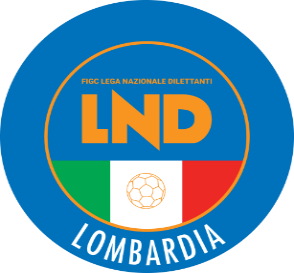 COMITATO REGIONALE LOMBARDIAVia RICCARDO PITTERI n° 95/2 20134 MILANO   Tel. 02.21722.563Sito Internet: lombardia.lnd.it   crllnd@pec.comitatoregionalelombardia.itCanale Telegram @lndlombardiaFacebook: Figc Lnd LombardiaSegreteria e Programmazione Gare:Tel. 02.21722.202-204 - Fax 02.21722.233 - E.mail: affarigeneralicrl@lnd.itTesseramento:Tel. 02.21722.206-207 - Fax 02.21722.231 - E.mail: tesseramentocrl@lnd.ittesseramento@pec.comitatoregionalelombardia.itSportello Unico:Tel. 02.21722.261-209 - Fax 02.21722.230 – E.mail: societacrl@lnd.it  Ufficio Stampa e Pubbliche relazioni:Tel./Fax 02.21722.205 - 347.4406339 - E.mail: ustampacrl@lnd.itServizio Pronto A.I.A.:Tel. 02.21722410Giudice Sportivo Territoriale:giudicesportivocrl@pec.comitatoregionalelombardia.itCorte d’Appello Territoriale:cortedappello.tribunaleterritoriale@pec.comitatoregionalelombardia.itStagione Sportiva 2023/2024Comunicato Ufficiale N° 58 del 18/03/2024Stagione Sportiva 2023/2024Comunicato Ufficiale N° 58 del 18/03/2024Stagione Sportiva 2023/2024Comunicato Ufficiale N° 58 del 18/03/2024SOLARITYDEL NERO GIULIASFERALPINACOPES ELISABETTAVALSECCHI ANITAFOMASI SILVIARUTTICO GIULIACUS STATALE MIZANZOTTO MARIACOMETALIVRAGHI REBECCATRESCA ALICEACQUISTAPACE NATALYGIARDINA SOFIACONFALONIERI LAURALANFRANCONI CATERINAPITTERI MICHELABERTOLINI CHARASPORTS TEAMTOMMASO GUIDAENERGY SAVINGSTEFANO SECCHIMATTEO GUIDAMATTEO SECCHICARDANO 91ALESSIO MEDICIGABRIELE VISONEALESSANDRO ARENGIDI MARTINO TOMASSAINTS PAGNANOLEONARDO MILANISAN CARLO SPORTBEDENDO ANDREAANDREA GARRONEMADURI DOMENICOHILA CLAUDIODERVIESETOURE’ MOUSSAMILANO C5FARCHIMA MANUEL ANTONIOCOMETAGIUSEPPE FACCIOLISPORTS TEAMLORENZO SERVIDAMANTOVA C5MARCO MANZOLIREAL FIVE RHOGIOVANNI MURAGIOVANNI BOTTURAGABRIELE RIZZOMGM 2000GIUSEPPE GIGANTECRISTIAN DI GIORGIOMATTIA TOGNINICARDANO 91SAMUELE VERDUCCISAINTS PAGNANOFILIPPO LO BOSCOGABRIEL MARIANOData GaraN° Gior.Squadra 1Squadra 2Data Orig.Ora Var.Ora Orig.Impianto19/03/202411 RDERVIESE A.S.D.REAL SESTO22/03/202421:4521:30PALAZZETTO COMUNALE CERNOBBIO VIA REGINA, 5Data GaraN° Gior.Squadra 1Squadra 2Data Orig.Ora Var.Ora Orig.Impianto22/03/202411 RMAZZO 80 SSDRLSAN FERMO21:3026/03/202412 RCARUGATEDERVIESE A.S.D.27/03/202421:4521:30SPORTIELLO ANDREA(SANNAZZARO) SPORTIELLO ANDREA(SANNAZZARO) CASETTA GABRIELE(SANNAZZARO) MILITO MARIO(SANNAZZARO) 1 gara COSTADONE DAVIDE(SANNAZZARO) GRASSI CHRISTIAN PAOLO(MAZZO 80 SSDRL) VERCILLO ALESSIO(RHO FUTSAL) ALBINI FRANCESCO(VEDANESE) GALLINA MAURO(FUTSAL BELLINZAGO ASD) BONOMI MARCO(SAN FERMO) 